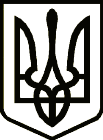 УкраїнаНОВГОРОД – СІВЕРСЬКА МІСЬКА РАДАЧЕРНІГІВСЬКОЇ ОБЛАСТІ(двадцять дев'ята сесія VIIІ скликання)РІШЕННЯ15 вересня 2023 року					                                             № 984 Про затвердження Положення відділу культури і туризму Новгород-Сіверської міської радив новій редакції З метою належної організацій роботи сільських клубних закладів культури, які були структурними підрозділами відділу культури і туризму Новгород-Сіверської міської ради Чернігівської області та  необхідністю збереження базової мережі закладів культури місцевого рівня, забезпечення населення сільських населених пунктів Новгород-Сіверської міської територіальної громади культурними послугами, враховуючи вимоги Постанови Кабінету Міністрів України від 12.11.1998 №1775 «Про нормативи забезпечення населення клубними закладами», керуючись статтями 25, 26, 54, 59, 60 Закону України «Про місцеве самоврядування в Україні», міська рада ВИРІШИЛА:1. Виключити із складу структурних підрозділів відділу культури і туризму Новгород-Сіверської міської ради Чернігівської області клубні заклади культури Новгород-Сіверської міської територіальної громади.2. Затвердити Положення про відділ культури і туризму Новгород-Сіверської міської ради Чернігівської області в новій  редакції, що додається.3. Начальнику відділу культури і туризму Новгород-Сіверської міської ради Чернігівської області забезпечити проведення державної реєстрації змін до відомостей про юридичну особу в Єдиному державному реєстрі юридичних осіб, фізичних осіб-підприємців та громадських формувань.4. Контроль за виконанням рішення покласти на постійну комісію міської ради з питань регламенту, депутатської діяльності, законності та правопорядку.Міський голова						                         Л. Ткаченко 